Le dispositif Normandie Recherche - Projets Emergents, doit répondre à l’ambition 2 du SRESRI en contribuant à soutenir les ambitions des étudiants, enseignants-chercheurs, chercheurs et institutions ESRI normands pour favoriser leur réussite. L’objectif est de créer des espaces de prise de risque, où le chercheur peut tester une idée qui n’est pas encore suffisamment consolidée pour donner lieu à un soutien dans le cadre d’un appel à projets national. Ce dossier de candidature constituera un support dans le cadre d’une instruction régionale. Une audition du porteur et l’analyse du projet par un comité ad hoc pourront au besoin être organisés par la Région. Intitulé du projet :  Acronyme du projet : Etablissement porteur : Localisation du projet (nom du laboratoire et adresse) : Coordinateur du projet dans le laboratoire d’accueil : Nom : Prénom : Courriel : Contact administratif, le cas échéant : Période d’exécution du projet : Du JJ/MM/AAAA au JJ/MM/AAAA, soit X mois de projet. Le projet s’inscrit dans la stratégie de spécialisation intelligente (S3) du Programme Opérationnel régionale FEDER-FSE/IEJ Normandie 2021-2027, et en particulier dans le ou les domaines de spécialisation suivants :  Préserver et transformer durablement les ressources agricoles, marines, sylvicoles et les systèmes de production  Développer un mix énergétique vers zéro émission carbone  Transformer les process pour une industrie performante, durable et digitale Développer de nouvelles solutions de mobilités bas-carbone efficientes et sécurisées Accélérer les synergies et l’innovation au service d’une médecine 5P humaine et animale Faire de la Normandie un territoire résilient par la maîtrise des risques RÉSUMÉ VULGARISÉ ET DIFFUSABLE / ABSTRACTPRÉSENTATION DU PROJET : Cohérence du projet avec la politique scientifique de l’unité de recherche concernée :RÉCAPITULATIF FINANCIER DU PROJET Régime TVA :  Assujetti   Non-assujetti Fournir une attestation justifiant le régime de TVA Indiquer les dépenses en HT si l’établissement est assujetti, en TTC s’il est non-assujettiToutes les dépenses sont à détailler le plus finement possible. Les frais de personnel seront, par exemple, détaillés par type de personnel et par durée de recrutement ( ex : Ingénieur de recherche, 12 mois).A remplir par l’EtablissementDescription de l’accompagnement dédié au projet pour que son porteur puisse donner suite à la prise de risque à l’issue du projet : Fait à Le (Signature du responsable légal de l’établissement porteur et cachet), 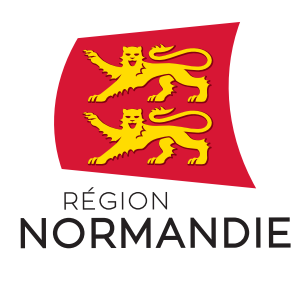 Normandie RechercheDossier de candidature « Projets Émergents »Normandie RechercheDossier de candidature « Projets Émergents »Thème : Recherche et innovation  Thème : Recherche et innovation  Objectif StratégiqueMission TerritoireType d’aide Pour une économie normande dynamique, attractive et innovanteAccompagner la recherche et l’innovation, levier de développement économiqueNormandie SubventionActions éligibles : Un projet émergent se déroule sur 2 ans maximum et sera estimé entre 50 000 € et 150 000 € d’intervention régionale. Il est porté par un unique établissement souhaitant qu’un chercheur ou une équipe de recherche puisse développer un projet précurseur ou une nouvelle thématique. Le porteur doit démontrer la cohérence du projet avec la politique scientifique de l’unité de recherche concernée, mais également toute la singularité du projet et la prise de risque encourue. Le projet doit s’inscrire dans un des domaines de la S3 ou dans les thématiques spécifiées dans l’Accord de Partenariat Stratégique de l’établissement. L’établissement pourra mobiliser ce dispositif pour attirer des jeunes talents souhaitant se préparer pour le programme Jeunes chercheuses Jeunes chercheurs de l’Agence nationale de la Recherche. L’établissement bénéficiaire devra s’engager à mettre en place un accompagnement dédié au projet pour que son porteur puisse donner suite à la prise de risque à l’issue du projet. La thématique du projet ne doit pas avoir fait l’objet d’un précédent financement. Modalités d’instruction et d’attribution : 1 – L’établissement se rapproche de ses laboratoires/unités afin de réaliser un état des lieux des idées novatrices, au regard de l’Accord de Partenariat Stratégique2 – L’établissement porteur prend contact avec le service ESR et transmet les éléments de présentation des projets par mail (service-ESR@laregionnormandie.fr )  3 – Un rendez-vous est programmé pour chaque établissement, pour présenter l’ensemble de ses projets émergents de l’année, en présence des responsables scientifiques. Ce rendez-vous devra impérativement être programmé avant la date communiquée annuellement par la Région.4 -   Chaque établissement présente par la suite, par courrier, un classement de ses demandes. 5 – La Région informe l’établissement de la recevabilité ou non de leurs projets et le cas échéant, l’invite à déposer formellement les demandes de subventions sur l’Espace des Aides, avant la date communiquée annuellement par la Région. 6 – Le service ESR instruit chaque projet selon l’opportunité, la faisabilité financière, administrative et juridique de ces derniers. Dépenses éligibles : Équipements scientifiques : acquisition et/ou mise à niveau d’équipements scientifiques. Pour cette dernière, les établissements seront attentifs à indiquer si leur comptabilité prend en charge la mise à niveau comme dépense de fonctionnement ou d’investissement. Dépenses de personnel : frais liés à la rémunération de personnel de recherche qualifié, non permanent, et non stagiaire, et de doctorants en lien direct avec le projet. Frais de mission : concernent uniquement les frais de mission des personnels contractuels embauchés pour le projet et financés dans le cadre du présent dispositif recherche (déplacement, hébergement hors région…). Frais de prestation externe : prestations de recherche (frais d’analyse liés au projet, accès à des plateformes technologiques ou de calcul…) et prestations intellectuelles (rédaction de dossier de candidature à la labellisation ou APP). Toute notion de facturation interne est exclue du dispositif. Consommables : concernent uniquement les consommables de recherche en lien avec le projet. Indemnisation de sujets : (patients dans le cadre d’expérimentations médicales, personnes interrogées dans le cadre d’une enquête, étude de cohorte…) en lien avec le projet. Les frais généraux de structure, les frais de gestion, les frais de publications et l’organisation de colloques sont exclus des dépenses éligibles. Rattachement de l’opération à l’Accord de Partenariat Stratégique (le cas échéant) Mots-clés du projet :   Résumé vulgarisé et diffusable du projet en français (4000 caractères maximum) : Description à destination d’un public non averti/novice sur le sujet. Ce paragraphe pourra être utilisé dans des documents de communication en cas de subventionnement du projet.  Contexte et présentation de l’opération (4000 caractères maximum) : Caractère précurseur ou nouvelle thématique développée, singularité du projet ou prise de risque encourue : Préciser les indicateurs permettant de suivre l’avancée du projet et de mesurer le degré d’atteinte des objectifs : Impacts, diffusion et capitalisation des résultats : Résultats scientifiques, publications, valorisation, démarche d’enseignement ou de formation, public visé (le cas échéant) Retombées attendues (équipe, établissement ou organisme d’accueil, territoire) Principales actions et calendrier détaillé de mise en œuvre : Moyens humains, matériels…) mis en œuvre et demandés pour atteindre les objectifs :DépensesMontant Fonctionnement Montant InvestissementRessourcesMontant MATERIELS, EQUIPEMENTS MATERIELS, EQUIPEMENTS MATERIELS, EQUIPEMENTSSubvention Région demandée en FonctionnementAcquisition de matériel, d’équipements amortissablesA détaillerSubvention Région demandée en InvestissementAcquisition de matériel, d’équipements amortissablesA détaillerAutofinancement (sur les dépenses éligibles au dispositif régional)PRESTATIONS PRESTATIONS PRESTATIONS Autres financements (sur les dépenses éligibles au dispositif régional)Aide au montage de dossiersA détaillerPrestation de rechercheA détaillerDEPENSES DE PERSONNELSDEPENSES DE PERSONNELSDEPENSES DE PERSONNELSSalaires et charges patronalesA détaillerFrais de missionsA détaillerIndemnisation de sujetsA détaillerTOTALTOTALAvis argumenté et signé du directeur de l’unité de recherche à joindre en annexe, le cas échéant : Signature : 